Государственное учреждение Ярославской области «Рыбинский детский дом»Проект по экологическому воспитаниюВсероссийская акция «Марафон добрых дел» Руководители:Соколова Т. В., педагог дополнительного образования Королева Л. А., социальный педагог Червякова И.В. зав. библиотекойУчастники проекта: воспитатели детского дома с командой воспитанников 2017 годОпределение проблемы и её актуальность.Экологическое образование и воспитание детей – это не дань моде, а веление времени, продиктованное самой жизнью: для того чтобы сегодня выжить и обеспечить существование человека в будущем, нынешнему поколению необходимо овладеть экологическими ценностями и в соответствии с ними строить свои взаимоотношения с окружающим миром. Чтобы не делать экологических ошибок, не создавать ситуаций, опасных для здоровья и жизни, современный человек должен обладать элементарными экологическими знаниями и новым экологическим типом мышления. Формирование у детей ответственного отношения к природе – сложный и длительный процесс. Его результатом должно быть не только овладение определенными знаниями и умениями, а развитие эмоциональной отзывчивости, умение и желание активно защищать, улучшать, облагораживать природную среду. Дети, получившие определенные экологические представления, будут бережнее, относится к природе. В будущем это может повлиять на оздоровление экологической обстановки в нашем крае и в стране.Результаты наблюдений и анкетирования показали необходимость проведения системной и целенаправленной работы по формированию экологического воспитания детей-сирот и детей, оставшихся без попечения родителей.Цель: формирование экологической культуры и ответственного отношения к природе у воспитанников. Задачи:Расширение знаний у воспитанников о предметах и явлениях природы.Формирование у воспитанников навыков правильного поведения в природной и социальной среде.Воспитание у детей желания изучать, рационально использовать и сохранять природу.Проект  рассчитан на 1 год, предполагает реализацию намеченных задач через  4 направления: Начни с себя.Помоги другим.Объединяй.Просвещай.Реализация каждого направления имеет общую последовательность в изучении материала:Мы познаем природу.Мы друзья природы.Мы охраняем природу.Мы делимся опытом.Наиболее действенным средством экологического воспитания является разнообразная деятельность детей (учебная, познавательная, художественная, творческая, игровая). Особую роль играет природоохранительная деятельность воспитанников. Виды ее многообразны:по защите природной среды (борьба с мусором; изготовление кормушек и домиков для птиц, установка табличек в местах распространения охраняемых территорий);по предупреждению дурных поступков в природе и борьбе с ними (участие в «зеленом» патруле, рейдах в природу);по улучшению природной среды (посадка растений, озеленение территории, расчистка леса от сушняка);по пропаганде и разъяснению идей охраны природы (беседы с товарищами, взрослыми, изготовление плакатов, выпуск стенгазет, листовок);по сохранению и использованию эстетических ценностей природы (сбор природного материала, изготовление панно, поделок из природного материала).Участниками долгосрочного проекта была команда детей всего детского дома под руководством своих наставников педагогов.Краткое содержание мероприятийСпецЗаданияОжидаемые результаты:Повысится уровень знаний воспитанников о природе.Воспитанники научатся видеть уникальность и красоту окружающего мира, анализировать          свою деятельность, преображать природу.Произойдут позитивные изменения в отношении к природе, к своему дому, родному краю.Повысится экологическая культура каждого воспитанника и всего коллектива группы.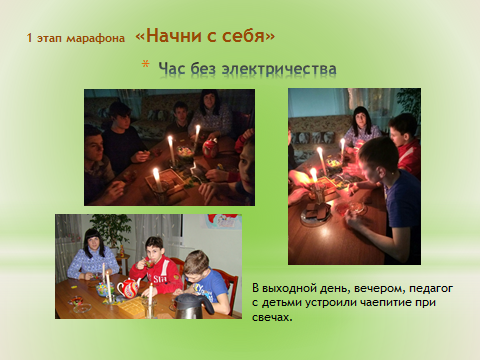 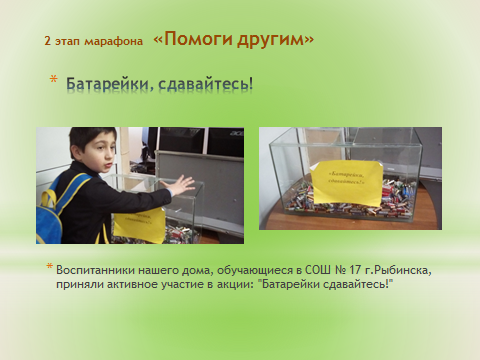 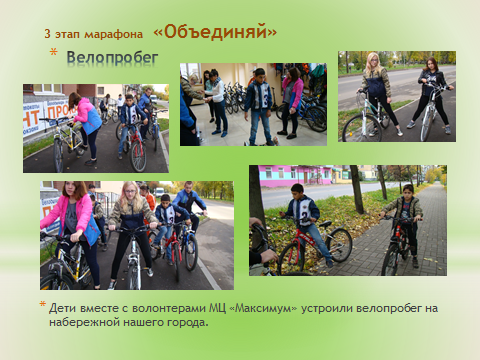 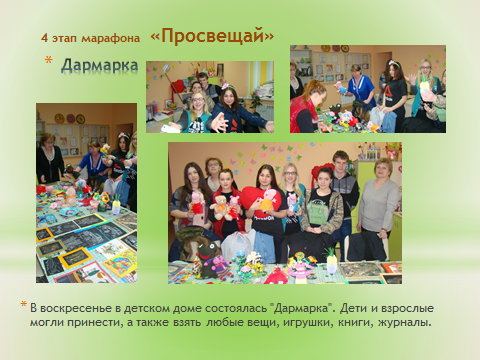 Продуктивной деятельностью проекта стали видеоролики: «Экореклама», «Сделай доброе дело», «Разделяй с нами», «Будущее начинается с нас», опубликованные в сети интернет, зарегистрировано сообщество от группы детского дома «Чистый дом – чистая планета», а так же презентация, в которой освещены все 40 заданий, включая фото и видео-файлы. 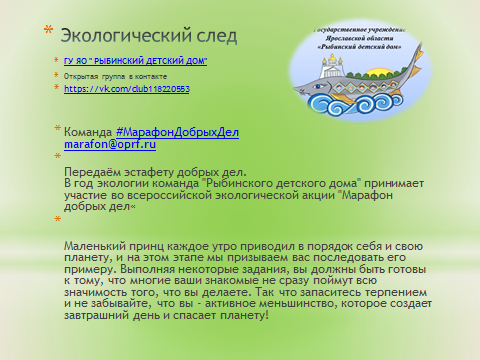 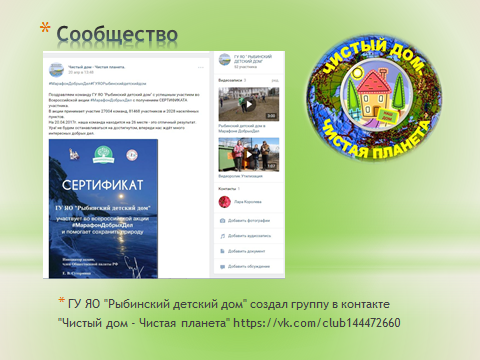 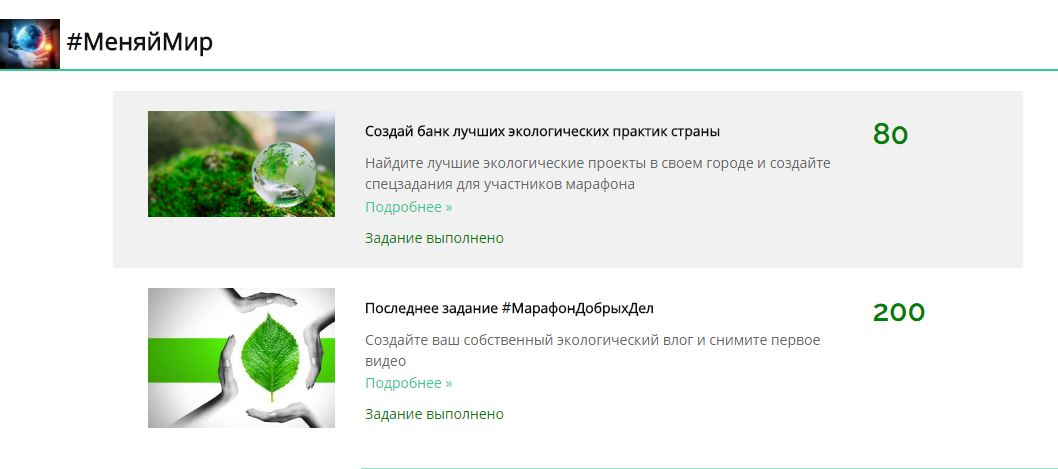 Наши достижения в проекте:Команда воспитанников под руководством педагогов выполнила 45 заданий, набрав 1900 баллов. Спецзадание для лидеров проекта на этапе «Меняй Мир»: создать видео блог и опубликовать его в  сети интернет, наша команда, записала свой видеоролик,  заработала 200 баллов и попала в шорт-лист участников акции - 10-ку самых добрых Россиян 2017 года. Таким образом, команда детского дома является победителем, заняв 3 место, среди самых добрых школ.   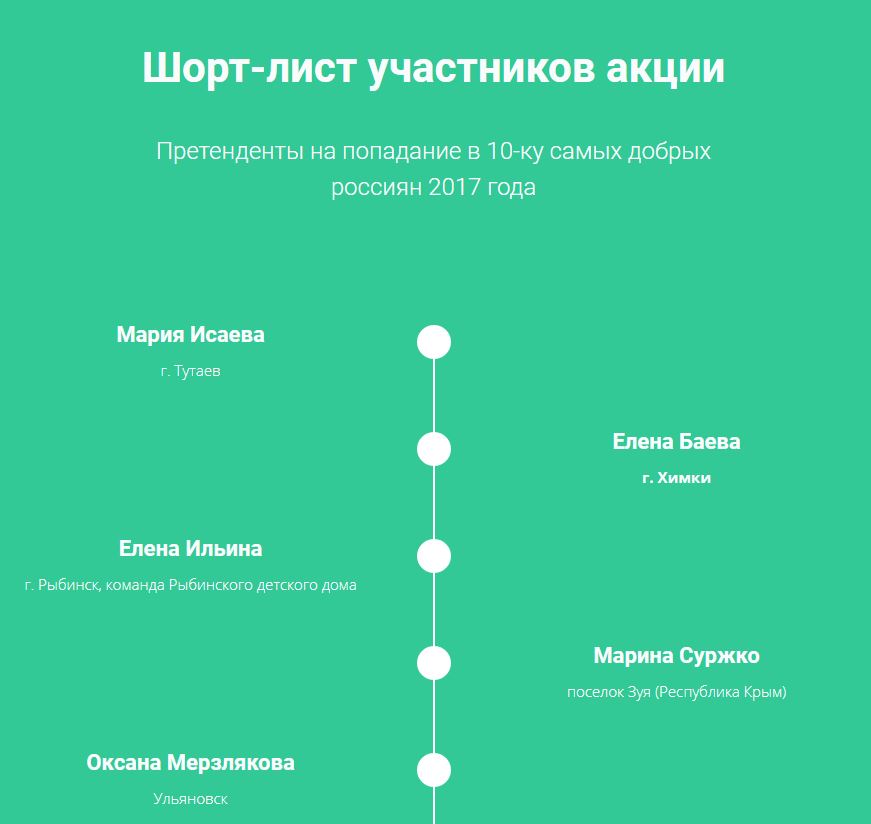 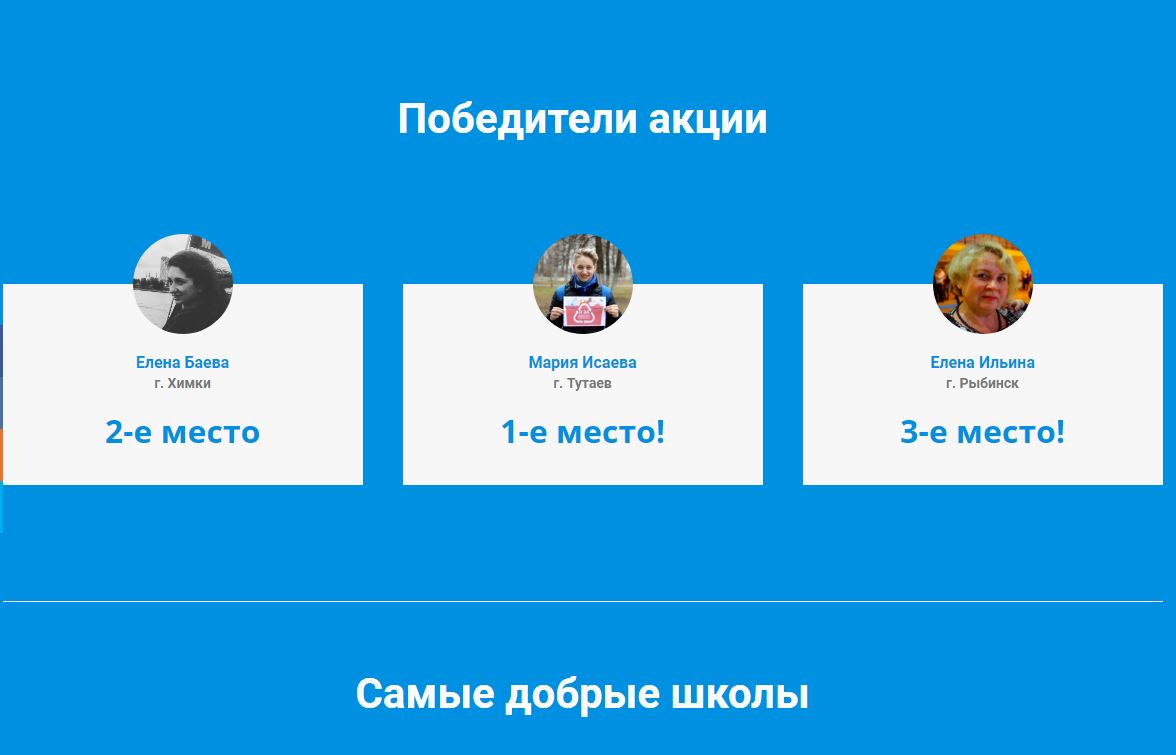 №Название мероприятиясрокиответственныйНаправление «Начни с себя»Направление «Начни с себя»Направление «Начни с себя»Направление «Начни с себя»1«Час без электричества»1 раз в кварталВоспитатели: Лобачёва Я.Е.Романова А.В.2«Эко-сумка»сентябрьСоколова Т. В.3«Вторая жизнь»Весь периодВоспитатели: Мошкова М.Г. Шишонкова И.А.Соколова Т. В.Червякова И. В.4«Посади дерево»октябрьВоспитатели Чистякова О.А.Позднякова М.В.Соколова Т. В.Червякова И. В.5«Экологический след»Весь периодВоспитатели6«День без автомобиля»1 раз в кварталПедагогические сотрудники д,дома 7«Эко-привычки»Весь периодВоспитатели Киселёва О.А. Николаева Ю.В. Направление «Помоги другим»Направление «Помоги другим»Направление «Помоги другим»Направление «Помоги другим»1«Батарейки сдавайтесь»МартсентябрьСоколова Т. В.Воспитатели2«Построй скворечник»февральВоспитатели: Романова А.В. Николаева Ю.В. Лобачёва Я.Е.3«Опасные отходы»По мере необходимостиВоспитатели: Киселёва О.В. Шишонкова И.А.Соколова Т. В.4«Раздельный сбор»Весь периодВоспитателиСоколова Т. В.5«Помоги найти мусорку»февральВоспитателиЧервякова И. В.6«Сбор макулатуры»1 раз в полгодаВоспитатели Мошкова М.Г.Позднякова М.В.7«Своя идея»Апрель, августВоспитателиСоколова Т. В.Направление «Объединяй»Направление «Объединяй»Направление «Объединяй»Направление «Объединяй»1«Велопробег»МайИюньсентябрьВоспитателиИнструктор по физ.воспитанию2«Эко-разведка»Май, сентябрьВоспитатели Киселёва О.А.3«Своя идея»июнь, ноябрьВоспитателиСоколова Т.В.Направление «Просвещай»Направление «Просвещай»Направление «Просвещай»Направление «Просвещай»1«Дармарка»январьВоспитатели Мошкова М.Г. Соколова Т.В.2«Буккроссинг»Весь периодВоспитателиЧервякова И. В.3«Трудовой десант»АпрельВоспитатели Лобачёва Я.Е. Романова А.В.4«Книга добра»ноябрьВоспитатели Мошкова М.Г. Шишонкова И.А.5«Эко-реклама» создание видеороликадекабрьВоспитатели Николаева Ю.В.Червякова И.В.6«Помоги приюту»1 раз в полгодаВоспитатели Лобачёва Я.Е. Романова А.В.7«АнтиПалыч»июньВоспитателиСоколова Т. В.8«Агро-Мания»мартВоспитатели Позднякова М.В.9«Свет»ноябрьВоспитатели Козлова Е.В.10«Преврати субботник в праздник»АпрельоктябрьВоспитателиСоколова Т. В.Королева Л. А.Червякова И. В.11«Генеральная уборка»1 раз в месяцВоспитателиСоколова Т. В.Королева Л. А.Червякова И. В.12«Эко-календарь»январьКоролева Л.А.13«Чистый дом - Чистая планета» распространение информации через сообщество в социальной сети вконтактеВесь периодКоролева Л. А.Червякова И. В.14«Утилизация»МартСоколова Т.В.15«Пункты приема сбора сырья»февральСоколова Т. В.Королева Л. А.Червякова И. В.16Создание банка лучших экологических практик страныВесь периодЧервякова И. В.Королёва Л.А.17Поиск сторонников зеленого будущегоВесь периодВоспитателиСоколова Т. В.Королева Л. А.Червякова И. В.18Участие во Всероссийском Эко-флешмобе «Разделяй с нами»майВоспитателиСоколова Т. В.Королева Л. А.Червякова И. В.